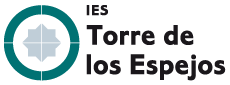 RESULTADO DEL SORTEO PARA LA ACTIVIDAD “ENGLISH WEEK”EL número resultante en el sorteo realizado en dirección con la presencia y participación de los delegados de cada grupo es el 30. Los alumnos desde el número 30 hasta el final de la lista, y volviendo a empezar la misma hasta el número13 (ambos incluidos), serán los alumnos que participen en la actividad.En caso de producirse alguna baja, el orden establecido por esta misma lista se mantendrá para cubrir dichas bajas.ENGLISH WEEK 2018-19ENGLISH WEEK 2018-19ENGLISH WEEK 2018-19ENGLISH WEEK 2018-19ENGLISH WEEK 2018-19Ordenados aleatoriamenteOrdenados aleatoriamenteOrdenados aleatoriamenteOrdenados aleatoriamenteOrdenados aleatoriamente1Hugo Martín34Álvaro Pinilla2Lucía Mora Funes35Juana Sabeng3Carla Gallego36Ariel Santos4Eduardo Marín37Silvia Badía5Irene Modrego38Elena Sanz6Julia Benito39Álvaro Becerril7Miguel Ángel Nevado40Emily Franco8Alba Gracia 41Diego del Río9David Cabezudo42Nerea Navarro10Laura López43Natalia Giménez11Verónica López44María Guillén12Marina Alcaín45Soraya Vicente13María Villar46Bárbara Soriano14Andrea Peña47Carla Blasco15Nicolás Aguarod48Rocío Pastor16Hugo Benedicto49Diego Lancis 17Lucía Nogueras50Adrián Manolache18Sergio Ciobanu51Daniel Robles19Federico Blanco52Ana Lamuela20Patricia Lite53Tomás Morocho21Ainhoa Rivas54Joel Rosales22Miguel Ángel Valdearcos55Clara García Gavrilova23Silvia Otobalea 56Álex Cortés24Lucía Yus57Denis Esqués25Álvaro Hidalgo58Pablo José Peiró26Yanire Trigo59Daniel Ribas27Sofía Fuertes60Elena Barriendos28Hugo López61Miranda Coria29Marta Xuan Martínez de Zuazo62Leyre Ortiz30Alejandro Rus63Claudia Jurado31Sandra Torres64Alejandro Alonso32Lucía Rodríguez65Diego Manzano33Alejandro Arévalo66Pablo Velasco67Claudia León68Asier Vicente69Inés Gimeno Sobreviela